19 de febrero, 2024Turkish Airlines presenta 'SmartMic', el nuevo servicio de idiomas que facilita la comunicación a los viajerosTurkish Airlines ha lanzado nuevos dispositivos de traducción de idiomas SmartMic en aeropuertos de todo Turquía, ofreciendo a los pasajeros que no hablan inglés la posibilidad de comunicarse fácilmente con el personal de la aerolínea.Este nuevo servicio brinda a los viajeros la posibilidad de hablar al dispositivo en su lengua materna, ya que admite 52 idiomas y 72 acentos. Posteriormente, SmartMic  traduce lo que se dice al primer idioma del miembro del personal, esto a través de una pantalla de siete pulgadas con la que tanto los pasajeros como el miembro del personal pueden seguir la conversación en tiempo real, asegurando que reciban la información que necesitan de manera rápida y fluida.Como la aerolínea que vuela a más países que cualquier otra, Turkish Airlines ha implementado 100 dispositivos SmartMic en su hub principal de Estambul, además de los aeropuertos regionales turcos de Adana, Ankara, Antalya, Bodrum, Dalaman e Izmir. Los dispositivos se lanzarán próximamente en Reino Unido con el fin de que Turkish Airlines siga invirtiendo en sus pasajeros.El CEO de Turkish Airlines, Bilal Ekşi, dijo: "En Turkish Airlines, nos dedicamos a conectar el mundo y hacer que los viajes sean accesibles para todos. Por lo tanto, nos emociona presentar SmartMic este innovador dispositivo que permite a nuestros pasajeros hablar con nuestro personal en su propio idioma al transitar por Turquía. Queremos asegurarnos de que tengan una experiencia de viaje fluida y sin problemas, independientemente de su nacionalidad, y esperamos que los dispositivos SmartMic hagan que su viaje con Turkish Airlines sea aún más placentero".Los dispositivos SmartMic fueron introducidos por Turkish Airlines en 2023, con planes para expandir su uso en toda su red global a lo largo de 2024.La aerolínea bandera de Turquía sirve a 129 países, próximamente 130 y 345 destinos en cinco continentes, así como un nuevo vuelo llegando a Melbourne, Australia en marzo de 2024.Para obtener más información o para reservar vuelos con Turkish Airlines, visite turkishairlines.com.Para imágenes y video en alta resolución, ingresar al siguiente enlace.Acerca de Turkish Airlines:Establecida en 1933 con una flota de cinco aviones, Turkish Airlines, miembro de Star Alliance, cuenta con una flota de 440 aviones (de pasajeros y carga) que vuelan a 345 destinos en todo el mundo, incluyendo 292 destinos internacionales y 53 nacionales en 129 países. Más información sobre Turkish Airlines se puede encontrar en su sitio web oficial www.turkishairlines.com o en sus cuentas de redes sociales en Facebook, X, Youtube, Linkedin e Instagram. Acerca de Star Alliance:La red de Star Alliance fue establecida en 1997 como la primera alianza de aerolíneas verdaderamente global, basada en una propuesta de valor al cliente de alcance global, reconocimiento mundial y servicio sin fisuras. Desde su inicio, ha ofrecido la red de aerolíneas más grande y completa, con un enfoque en mejorar la experiencia del cliente a lo largo del viaje de la Alianza. Las aerolíneas miembro son: Aegean Airlines, Air Canada, Air China, Air India, Air New Zealand, ANA, Asiana Airlines, Austrian, Avianca, Brussels Airlines, Copa Airlines, Croatia Airlines, EGYPTAIR, Ethiopian Airlines, EVA Air, LOT Polish Airlines, Lufthansa, Scandinavian Airlines, Shenzhen Airlines, Singapore Airlines, South African Airways, SWISS, TAP Air Portugal, THAI, Turkish Airlines y United. En general, la red de Star Alliance actualmente ofrece más de 10,000 vuelos diarios a casi 1,200 aeropuertos en 184 países. Se ofrecen vuelos de conexión adicionales a través de los Socios de Conexión de Star Alliance Juneyao Airlines y THAI Smile Airways.Oficina de Prensa de Star Alliance: Tel: +65 8729 6691 Correo electrónico: mediarelations@staralliance.com Visite nuestro sitio web o conéctese con nosotros en las redes sociales:      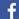 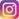 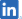 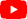 